	Årsmöte 2021 avseende 2020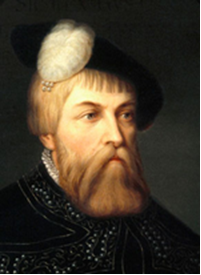 DAGORDNINGÅrsmötets öppnandeFastställande att mötet är stadgeenligt utlystVal av mötesordförandeVal av mötessekreterareVal av justeringsmänFastställande av röstlängdFöredragning av verksamhetsberättelse för 2020Föredragning av balans- och resultatrapportFöredragning av revisionsberättelseBehandling av ansvarsfrihet för styrelsen Föredragning av styrelsens förslag tillVerksamhetsplan för 2021Budget för 2021Årsavgift för verksamhetsåret 2021Framtida målFörslag från medlemmarValberedningens förslag till, ordförande, styrelseledamöter, suppleanter och revisorerVal av nämnda funktionärerVal av medlemmar i valberedningFastställande av medlemsavgiftÅrsmötets avslutande